Intergovernmental Committee on Intellectual Property and Genetic Resources, Traditional Knowledge and FolkloreFortieth SessionGeneva, June 17 to 21, 2019DRAFT AGENDAprepared by the SecretariatOpening of the SessionAdoption of the AgendaSee present document and documents WIPO/GRTKF/IC/40/INF/2 and WIPO/GRTKF/IC/40/INF/3.Adoption of the Report of the Thirty-Ninth SessionSee document WIPO/GRTKF/IC/39/18 Prov. 2.Accreditation of Certain OrganizationsSee document WIPO/GRTKF/IC/40/2.Participation of Indigenous and Local CommunitiesUpdate on the Operation of the Voluntary FundSee documents WIPO/GRTKF/IC/40/3, WIPO/GRTKF/IC/40/INF/4 and WIPO/GRTKF/IC/40/INF/6.
Appointment of the Advisory Board for the Voluntary FundSee document WIPO/GRTKF/IC/40/3.Information Note for the Panel of Indigenous and Local Communities See document WIPO/GRTKF/IC/40/INF/5.Traditional Knowledge/Traditional Cultural ExpressionsThe Protection of Traditional Knowledge:  Draft ArticlesSee document WIPO/GRTKF/IC/40/4. The Protection of Traditional Cultural Expressions:  Draft ArticlesSee document WIPO/GRTKF/IC/40/5.The Protection of Traditional Knowledge:  Updated Draft Gap AnalysisSee document WIPO/GRTKF/IC/40/7.The Protection of Traditional Cultural Expressions:  Updated Draft Gap AnalysisSee document WIPO/GRTKF/IC/40/8.Report on the Compilation of Materials on Databases Relating to Genetic Resources and Associated Traditional KnowledgeSee document WIPO/GRTKF/IC/40/9.Report on the Compilation of Materials on Disclosure Regimes Relating to Genetic Resources and Associated Traditional KnowledgeSee document WIPO/GRTKF/IC/40/10.The Economic Impact of Patent Delays and Uncertainty:  U.S. Concerns about Proposals for New Patent Disclosure RequirementsSee document WIPO/GRTKF/IC/40/11.Identifying Examples of Traditional Knowledge to Stimulate a Discussion of what should be Protectable Subject Matter and what is not Intended to be ProtectedSee document WIPO/GRTKF/IC/40/12.Traditional Cultural Expressions:  A Discussion PaperSee document WIPO/GRTKF/IC/40/13 Rev.Proposal for a Study by the WIPO Secretariat on Existing Sui Generis Systems for the Protection of Traditional Knowledge in WIPO Member States See document WIPO/GRTKF/IC/40/14.Joint Recommendation on Genetic Resources and Associated Traditional Knowledge See document WIPO/GRTKF/IC/40/15.Joint Recommendation on the Use of Databases for the Defensive Protection of Genetic Resources and Traditional Knowledge Associated with Genetic ResourcesSee document WIPO/GRTKF/IC/40/16.Proposal for the Terms of Reference for the Study by the WIPO Secretariat on Measures Related to the Avoidance of the Erroneous Grant of Patents and Compliance with Existing Access and Benefit sharing SystemsSee document WIPO/GRTKF/IC/40/17.  Glossary of Key Terms Related to Intellectual Property and Genetic Resources, Traditional Knowledge and Traditional Cultural ExpressionsSee document WIPO/GRTKF/IC/40/INF/7.Taking Stock of Progress and Making a Recommendation to the General AssemblyConsolidated Document Relating to Intellectual Property and Genetic ResourcesSee document WIPO/GRTKF/IC/40/6. The Protection of Traditional Knowledge:  Draft ArticlesSee document WIPO/GRTKF/IC/40/18. The Protection of Traditional Cultural Expressions:  Draft ArticlesSee document WIPO/GRTKF/IC/40/19.Contribution of the Intergovernmental Committee on Intellectual Property and Genetic Resources, Traditional Knowledge and Folklore (IGC) to the Implementation of the Respective Development Agenda RecommendationsAny other BusinessClosing of the Session[End of document]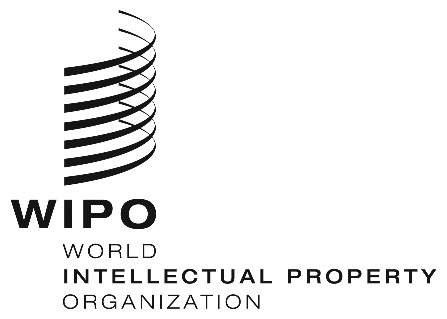 EWIPO/GRTKF/IC/40/1 Prov. 2  WIPO/GRTKF/IC/40/1 Prov. 2  WIPO/GRTKF/IC/40/1 Prov. 2  ORIGINAL:  English ORIGINAL:  English ORIGINAL:  English DATE:  june 4, 2019 DATE:  june 4, 2019 DATE:  june 4, 2019 